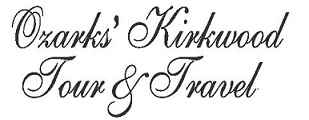 USS Schofield Reunion October 17-20, 2018Registration / Itinerary Form DoubleTree New Orleans Airport Hotel 2150 Veterans Memorial Blvd, Kenner LA 70062Name of Shipmate: 											Name of Shipmate’s Guest:										Address: 												City/State/Zip Code:											Daytime Phone: 					Evening Phone:						Will you be staying at the DoubleTree? 	Yes 	No, Staying at: 						Arrival Date:		Departure Date: 			# of Room nights		 x $148.00 = $		.Room types at the DoubleTree: King/Double bedded room (1-2 people) including tax & breakfast         Rates available 2 days before & 2 days after the dates listed above for anyone wishing to extend their staySpecial Room Request(s):											Special Dietary Request(s):													   All Pricing is Per Person Tax Included 	      # Adults		    Total PriceRegistration Fee per person			$32.00	      			 = $		Registration fee is required from all reunion attendees regardless of where you are staying and covers the cash bar set up fee, the on-site reunion representative, and hospitality room snacks, beverages, ice, napkins and cups.  Name Tag					 $8.75      x        $		 = $		  City Tag                                                                        $5.00      x        $		 = $		                                                                If this is your first USS Schofield reunion, or if you have misplaced the nametag you received at a previous reunion, we encourage you to order one here. Please fill in the information below to insure your name tag is printed correctly. If you fill in below you will be charged for tag.  Your Nametag Name: ___________________________	______ Years you serve on board: 19_____to 19 ____	Guest Nametag Name: ______________________________ What was your highest rank while on board: 			Wednesday, October 17, 20184:00 PM Check-in at the hotel and Registration table opens 5:00 PM Hospitality rooms open Pontchartrain for USS Ramsey / Dinner is on your own this eveningThursday, October 18, 2018					# People	       Price	          Total Tour #1 Steamboat Natchez with Motorcoach Transportation	$70.00      x        $		 = $		6:00 AM – Breakfast open in the River City Creole Grill Breakfast is included in your room rate8:00 AM Hospitality rooms open Bienville 221 for USS Schofield and Pontchartrain for USS Ramsey9:45 AM - Meet in Lobby to board Motorcoach (We cannot wait to depart, please be on time) 10:00 AM - Depart for the Steamboat Natchez10:45 AM - Calliope Concert, Dockside at the Steamboat Natchez11:00 AM Board the Steamboat Natchez for lunch buffet, cruise and live jazz music entertainmentLunch Buffet may include: Southern Fried Fish, Baked Chicken, Red Beans and Rice, Jambalaya, Natchez Tossed Salad, White Chocolate Bread Pudding, La Louisiane Sliced French Bread, Community Coffee and Iced Tea. 1:30 PM Cruise ends, return to the motorcoach1:40 PM Board the motorcoach and return to the hotel2:00 PM Hospitality rooms open / Dinner is on your own this eveningFriday, October 19, 2018 Tour #2 WWII Museum with Motorcoach Transportation	$52.00        x      $		= $		6:00 AM – Breakfast open in the River City Creole Grill Breakfast is included in your room rate8:00 AM Hospitality rooms open Bienville 221 for USS Schofield and Pontchartrain for USS Ramsey9:00 AM Load the motorcoach for the National WWII Museum9:30 AM Arrive and unload at the National WWII Museum and receive a map of the complexLunch on your own at the American Sector Restaurant & Bar1:00 PM Beyond All Boundaries movie narrated and produced by Tom Hanks 3:00 PM Load the coach and return to the hotel for the evening *6:30 PM USS Ramsey Banquet in the Kenner/Metairie Room  	*$52.00	x      $		= $		*If you served on the USS Ramsey, and would like to attend their banquet as well, add it here. The USS Ramsey will be having the same Western Buffet as the USS Schofield will be having on Saturday evening. Saturday, October 20, 2018 6:30-10 AM – Breakfast open in the River City Creole Grill Breakfast is included in your room rate8:00 AM Hospitality rooms open Bienville 221 for USS Schofield and Pontchartrain for USS Ramsey  This is a free day to enjoy New Orleans and the French Quarter6:30 PM USS Schofield Banquet in the Harahan Room		$52.00	x      $		= $		Western Buffet: Chili Rio Grande w/ Grated Cheddar Cheese and Red Onion, Tossed Green Salad with Texas Ranch Dressing Tomato Cucumber Salad, Home Style Potato Salad, Honey BBQ Chicken, Fried Catfish, Mesquite Grilled BBQ Beef Ribs, Corn-Cobettes with Peppered Butter, Grilled Farm Fresh Vegetables, Western Baked Beans, Cornbread muffins with Honey Butter and Sourdough Rolls, Apple Pie and Pecan Pie. Served with Regular and Decaffeinated Coffee and Iced Tea.Sunday, October 21, 2018 6:30-10 AM – Breakfast open in the River City Creole Grill Breakfast is included in your room rateFair Winds and Following Seas until we meet again…All reservations must be guaranteed by individual attendees of the reunion with Ozarks’ Kirkwood Tour & Travel via a $100 reservation deposit by check or credit card. This will be credited to your room reservation. Deposits are due within 15 days of the receipt of the registration form by OKT&T. If the deposit is not received within 15 days, the registration will be cancelled. Final payment for the balance due on all registrations is due by September 17, 2018.  Any reservation cancelled after September 17, 2018 will be charged one night’s room and tax plus a $35.00 service fee. Any room guaranteed for a late arrival that is not utilized will be charged one night’s room and tax. Return this form to Ozarks’ Kirkwood Tour & Travel, PO BOX 1166 Branson, MO 65616 or fax to 1-417-335-2343If you have any questions or to make a reservation by phone, please call Sarah Green-Hord at 1-800-848-5432Ask for the USS Ramsey ReunionPayments:     Make Checks Payable to: Ozarks’ Kirkwood Tour & Travel and mail to PO BOX 1166, Branson MO 65615                                                                                                   To pay be credit card, please complete the section below: Ozarks’ Kirkwood T&T is authorized to bill the below credit card in the amount of $____________________		Name as it appears on the Credit Card: 										Account #: 						Exp. Date: _________________   Security Code: _________	Billing Address if different than above: _______________________________________________________			SIGNATURE REQUIRED: (sign here) _______________________________________________________			